Sáng tạo “Những chú sâu tinh nghịch”Ngày 02 tháng 01 năm 2023, các bạn nhỏ lớp  Mẫu giáo bé C4 tham gia hoạt động sáng tạo “Những chú sâu tinh nghịch”, các bạn nhỏ rất vui và hào hứng khi được thỏa sức sáng tạo ra sản phẩm cho riêng mình.“Tôi hỏi chú sâu xanhLá có gì để thíchChú sâu cười khúc khíchThích đâu cần lí do”Tạo hình là 1 hoạt động đòi hỏi sự kiên trì, khéo léo và óc tưởng tượng sáng tạo của trẻ. Chính vì vậy, nó có 1 ý nghĩa rất lớn đóng góp vào quá trình phát triển của trẻ. Từ những chiếc lá cây, giấy màu và hồ dán các bạn lớp C4 được cô giáo hướng dẫn cách làm những chú sâu thật ngộ nghĩnh.Từ những sản phẩm đáng yêu này, các bạn nhỏ thích thú khi được tự đặt tên sản phẩm theo ý thích của mình nữa đấy. Thông qua hoạt động này, các bạn nhỏ có thêm kỹ năng dán, phết hồ khéo và tự tin trình bày sản phẩm của mình.Mời bố mẹ cùng ngắm nhìn những bức ảnh chúng con làm sâu ngộ nghĩnh nhé.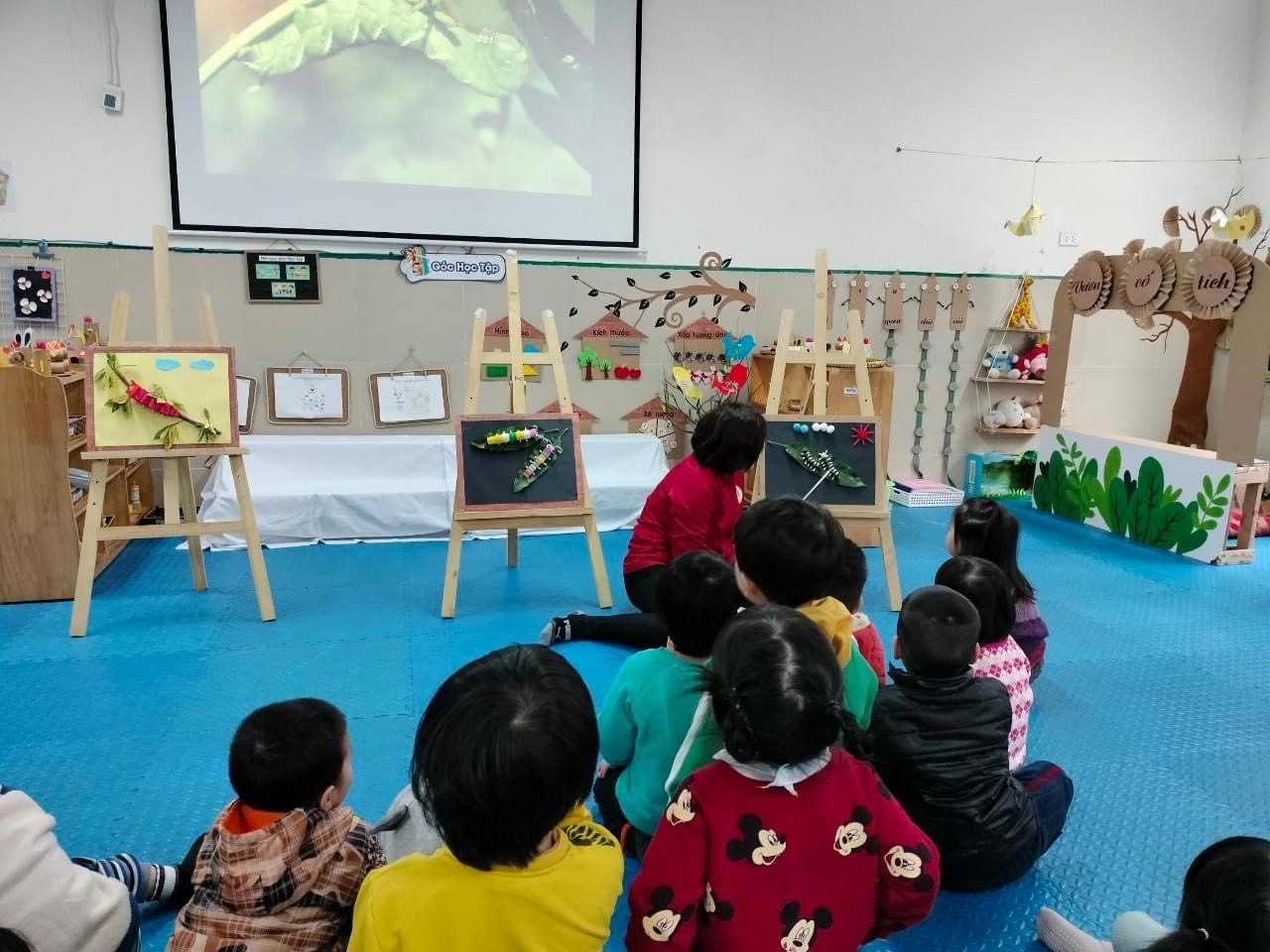 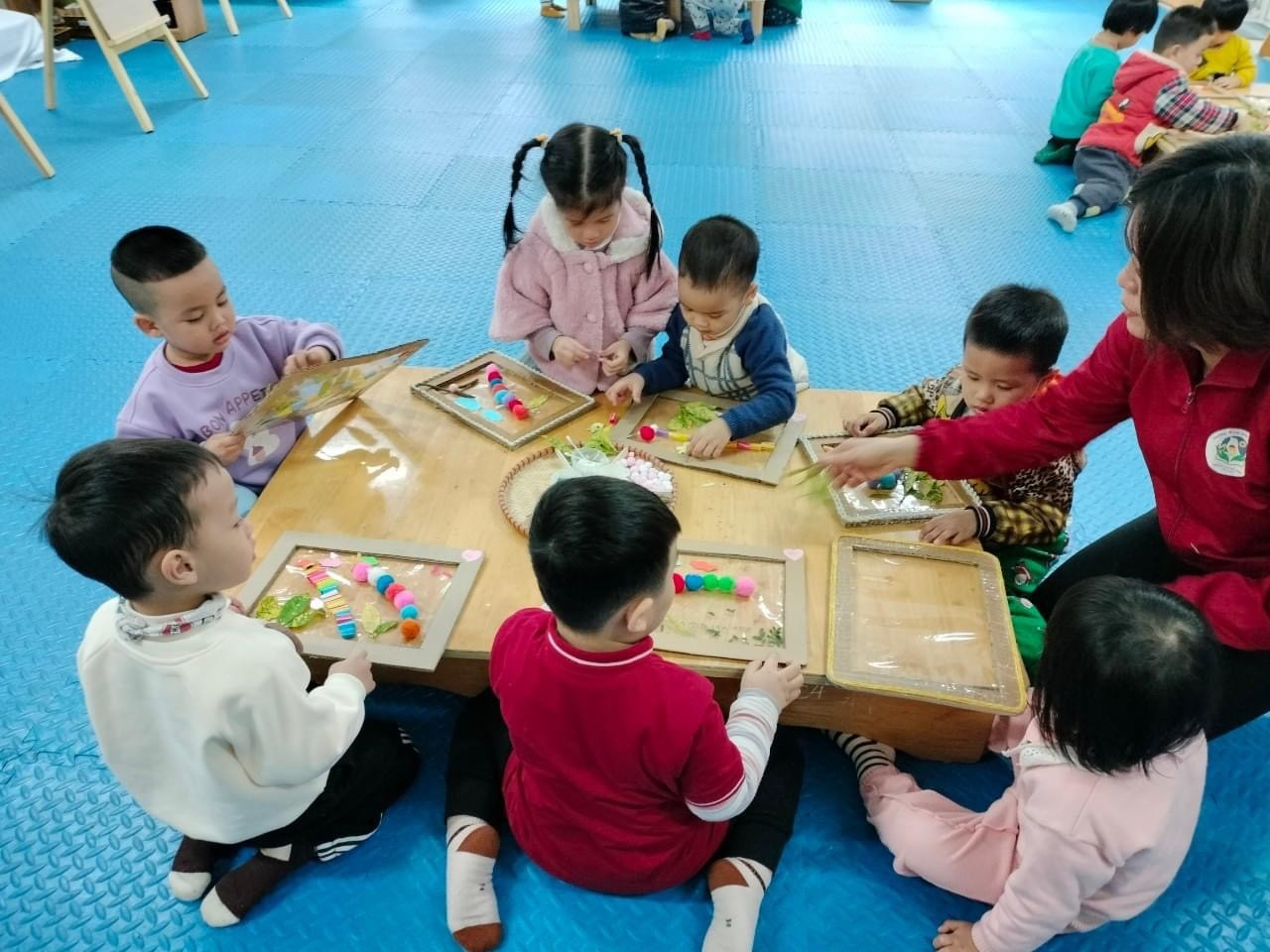 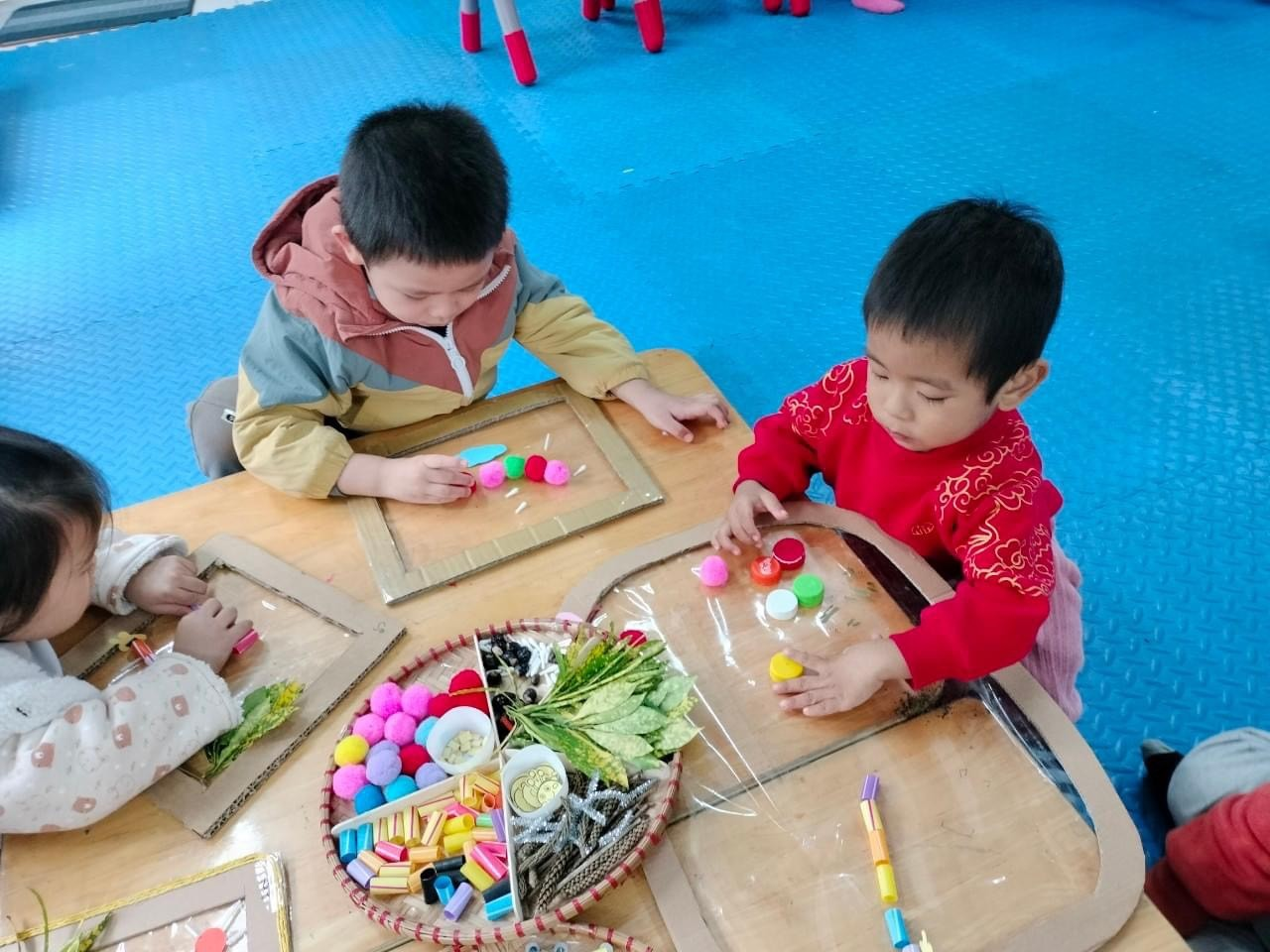 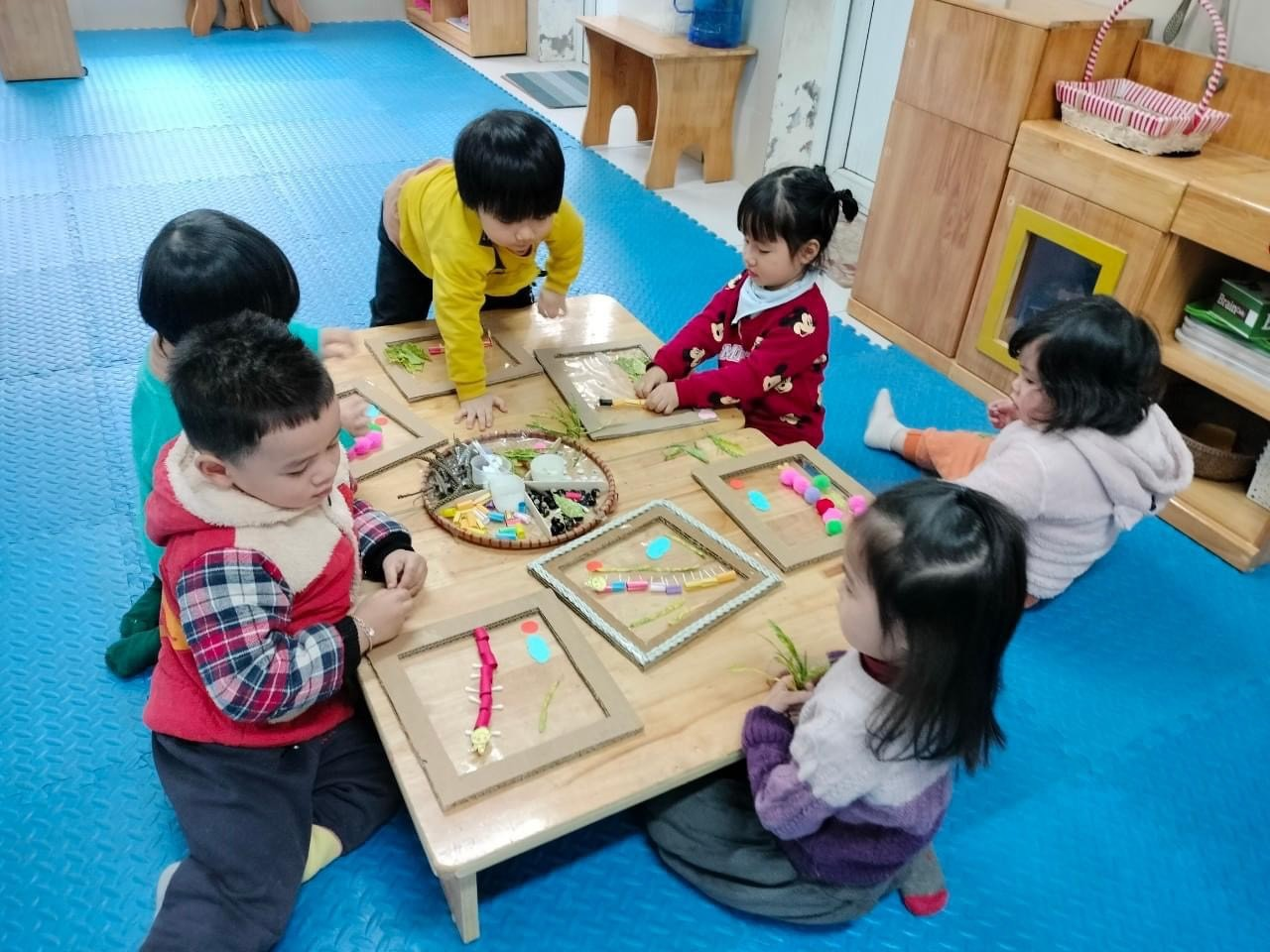 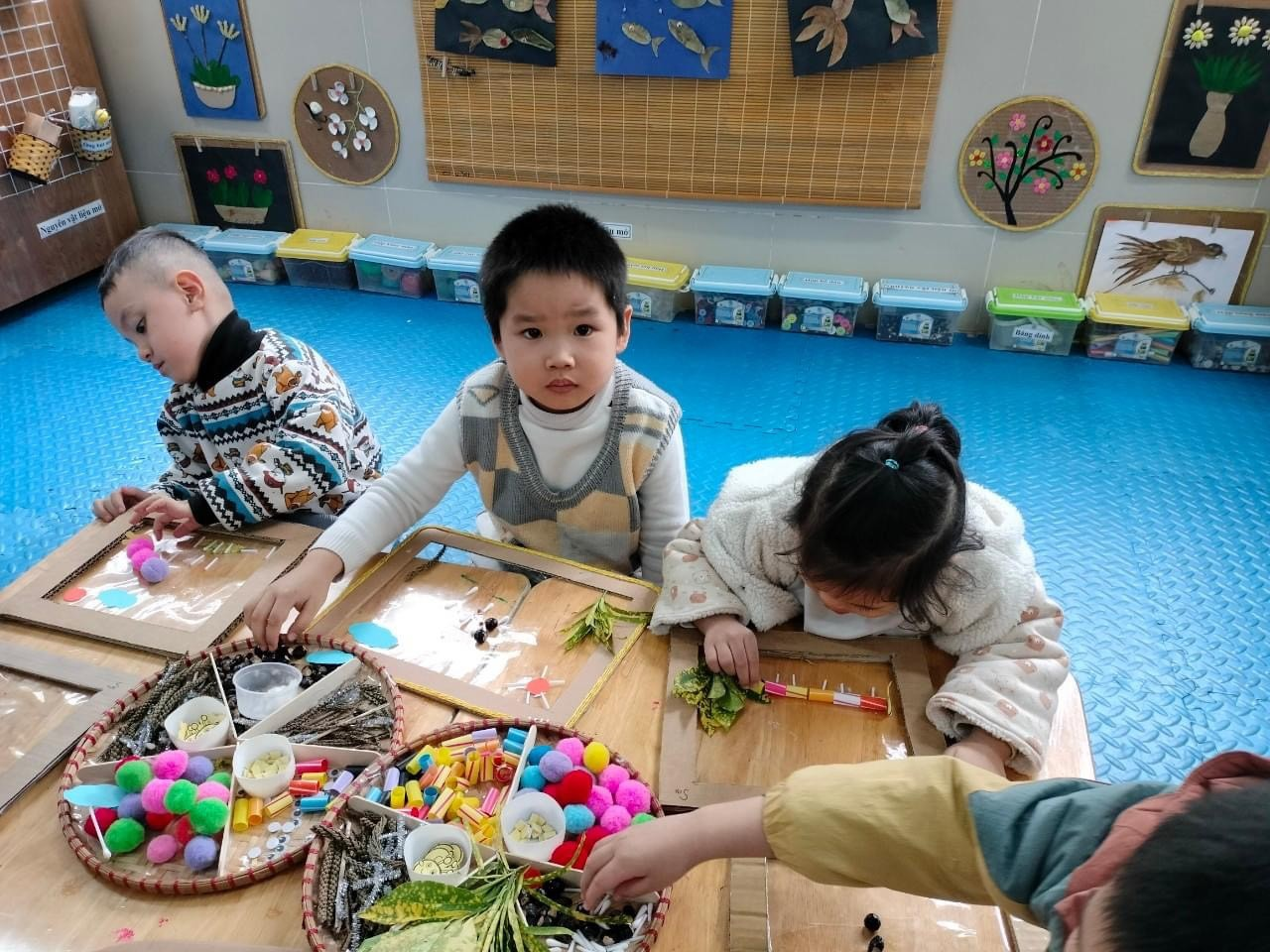 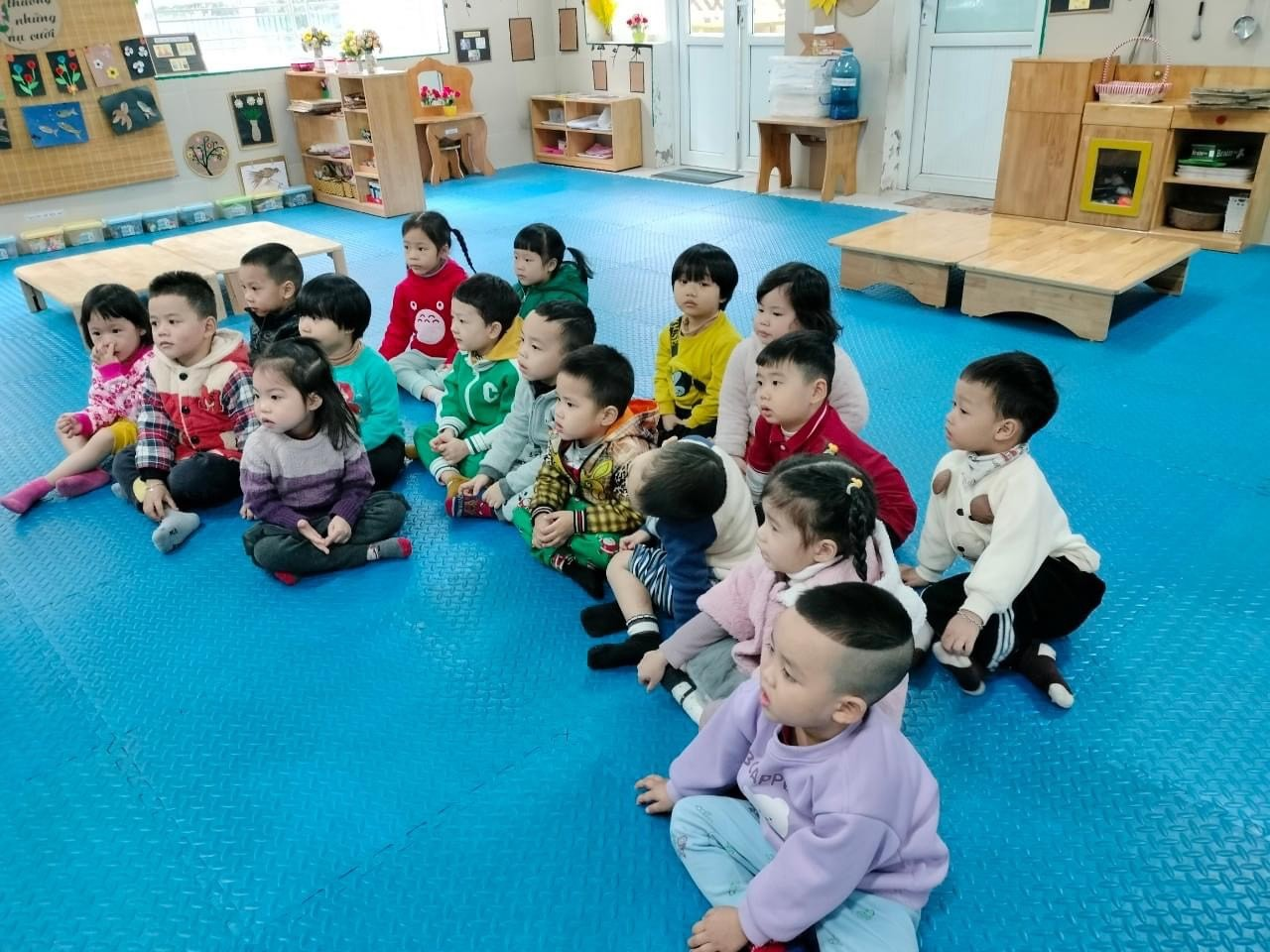 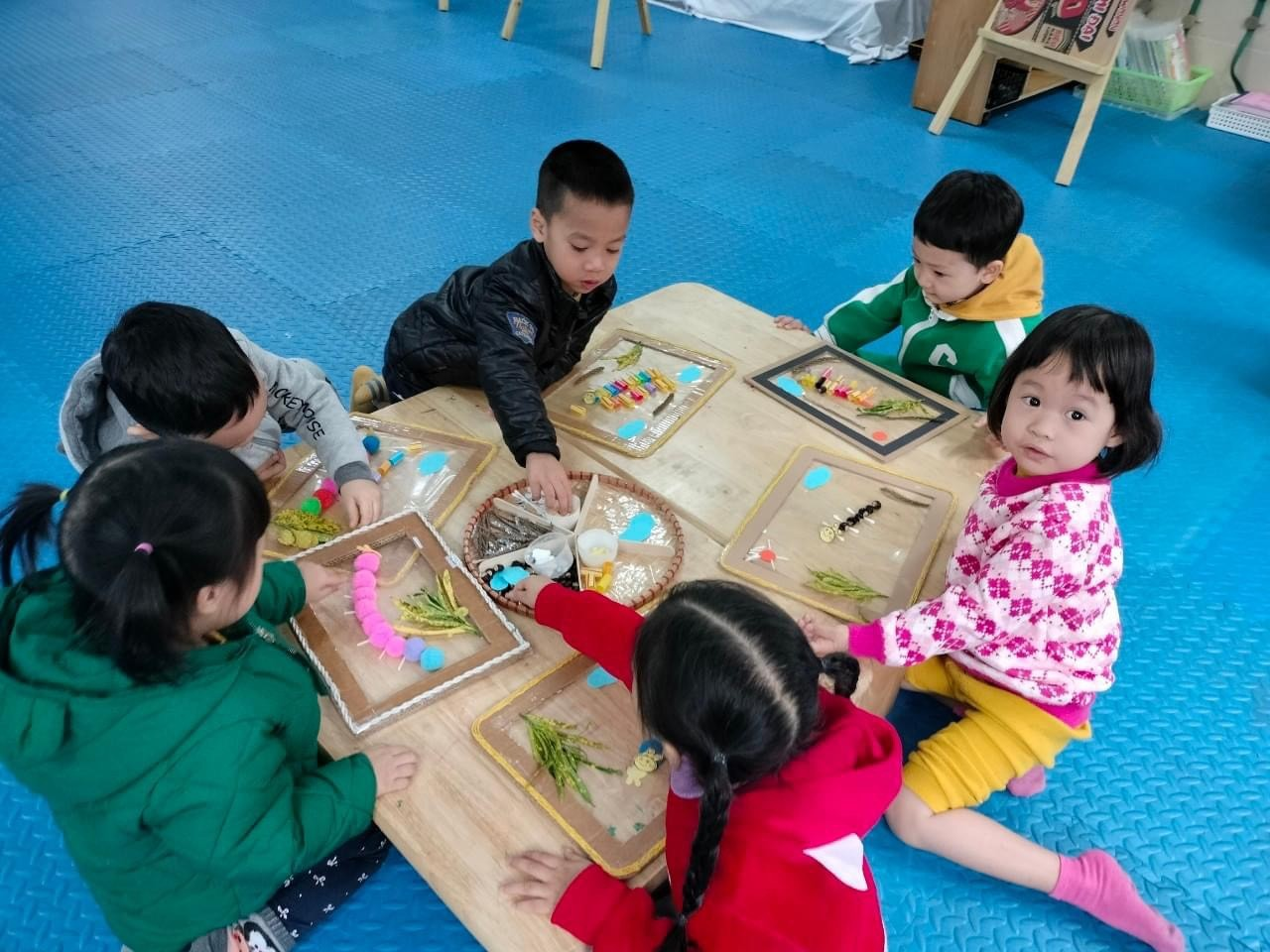 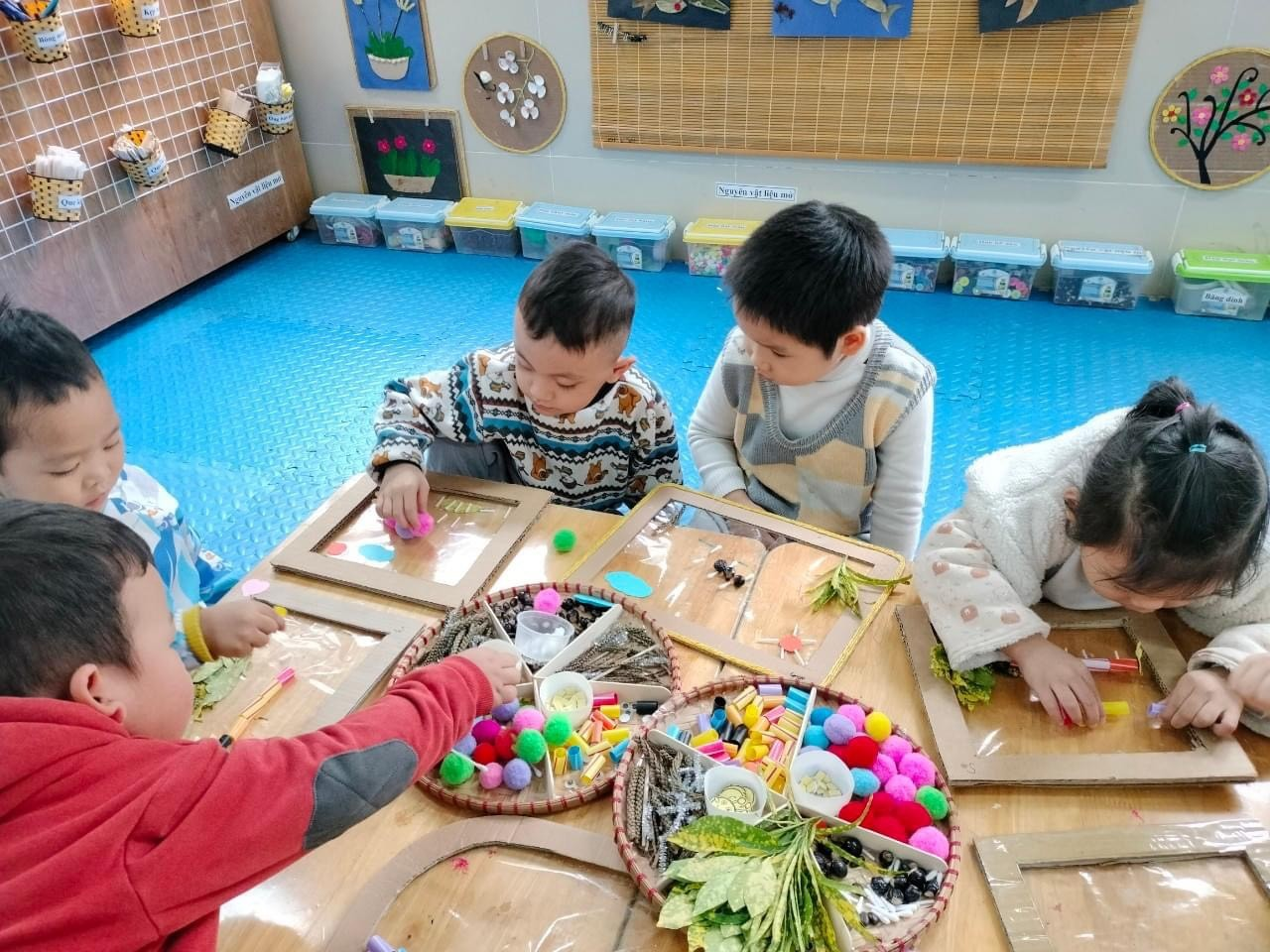 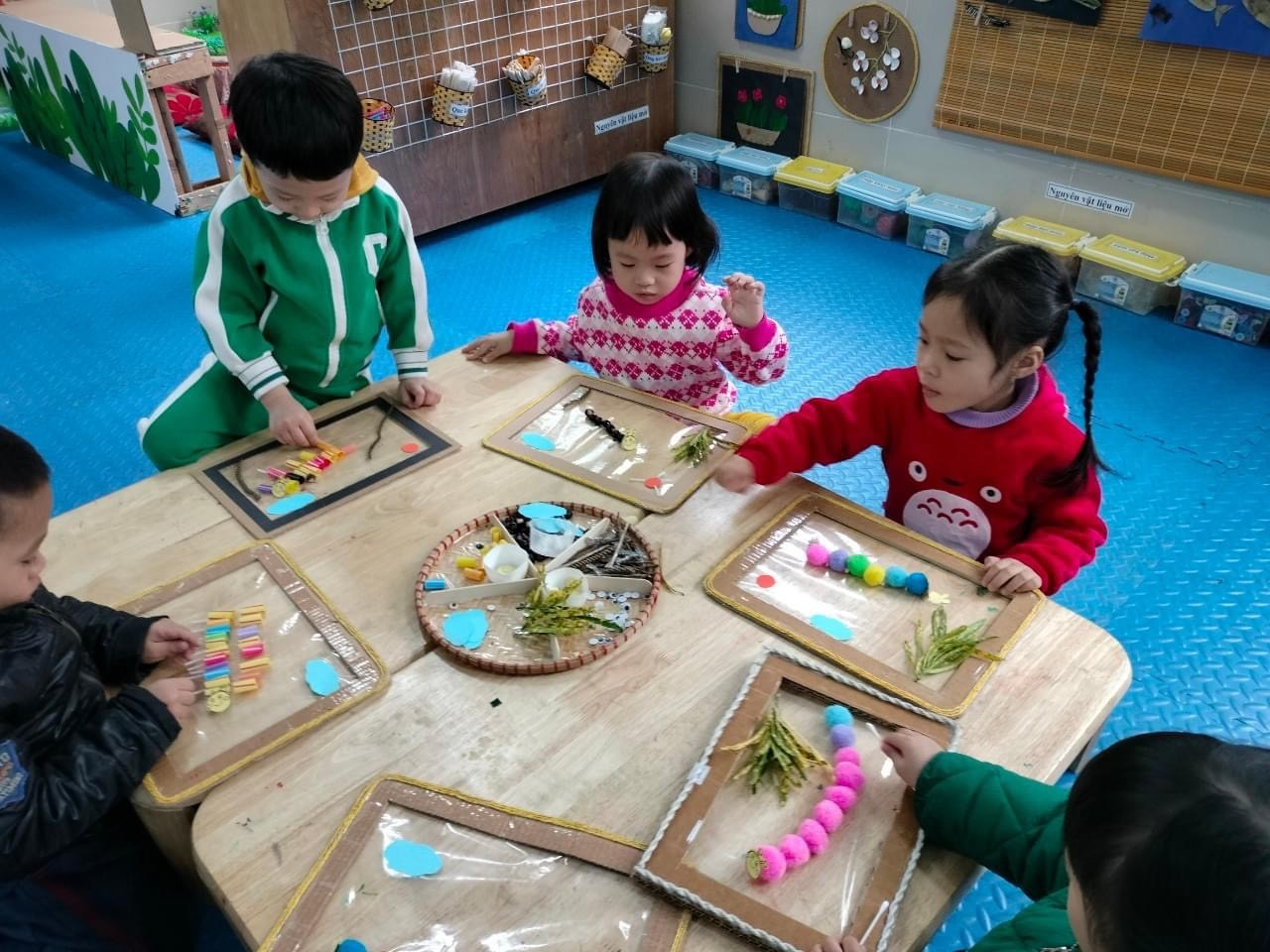 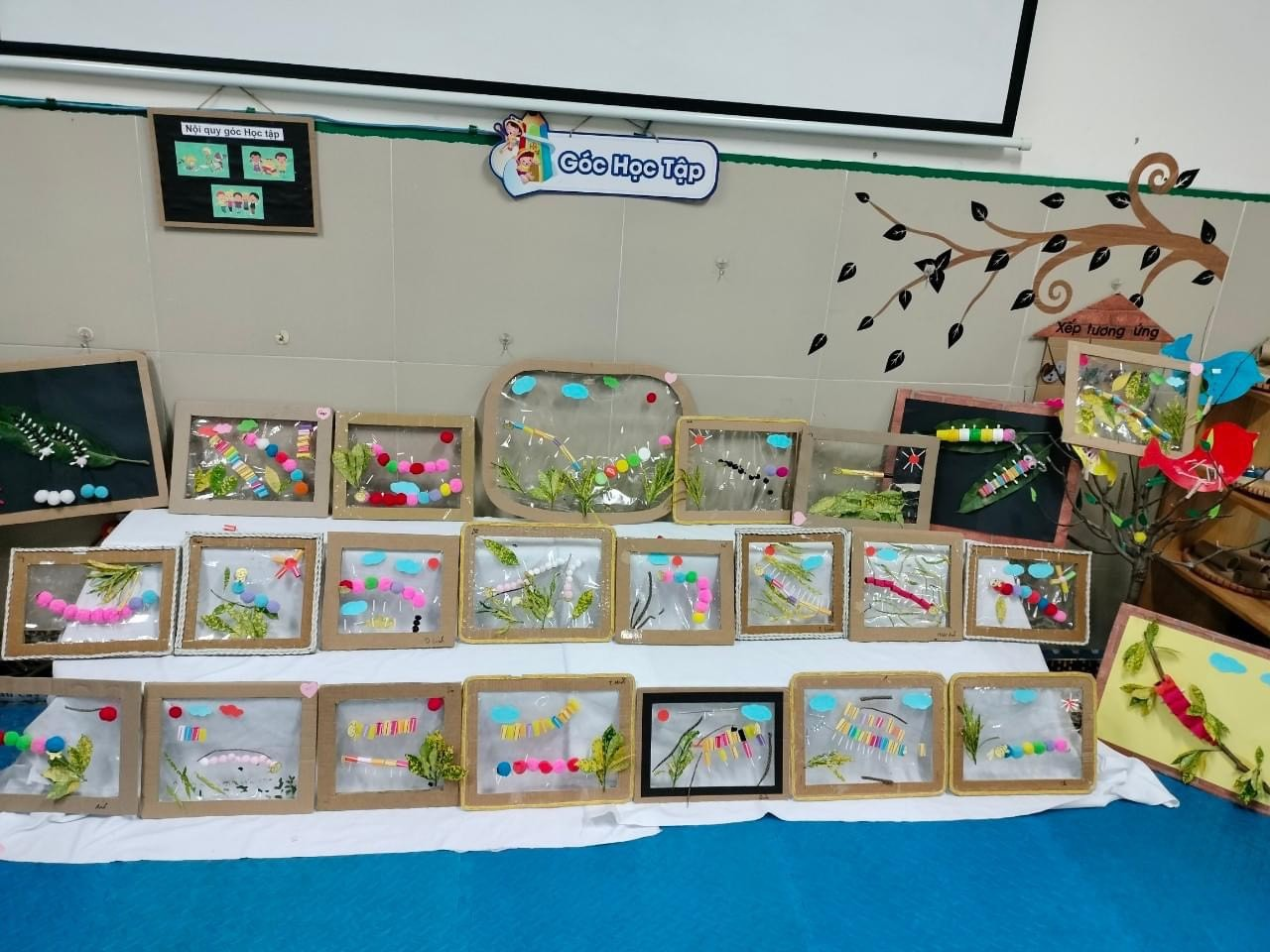 